FICHA TÉCNICADesignação do Produto – Panquecas de Banana com flocos de AveiasPonto de consumo – Casa da FamíliaCusto Aproximado – 0.5€N.º de Doses – 3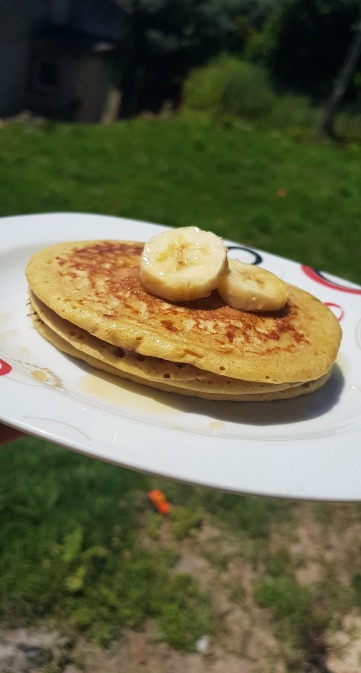 FOTO: Preparação: Triture os flocos de aveia em farinhaNuma taça esmigalhe a banana com um garfoAdicione a farinha de aveia e adicionar o ovo.Mexa bem e deixe repousar uns 10/15 minutos.Faça as panquecas numa frigideira antiaderente (não necessita de adicionar qualquer gordura).Cozinhe de 2 a 3 minutos.Quando a massa começar a soltar umas bolhinhas, vire e deixe mais 1 a 2 minutos.Retire as panquecas e espere que arrefeçamGuarnecer as panquecas ao gosto.Bom ApetiteIngredientesQuantidade Unidade Medida PCU Preço TotalObservaçõesObservaçõesBanana1kg1.05€0.21€CompradaCompradaFarinha(aveia, centeio, arroz e milho)50gKg2.5€0.125€CompradaCompradaOvo1dúzia2 €0.17€De casaDe casaCusto total Custo dose 5.55€0.415€Tempo médio de Preparação 30 minObservações: A escolha do produto a confecionar  por todos os alunos da turmaObservações: A escolha do produto a confecionar  por todos os alunos da turmaObservações: A escolha do produto a confecionar  por todos os alunos da turmaObservações: A escolha do produto a confecionar  por todos os alunos da turmaObservações: A escolha do produto a confecionar  por todos os alunos da turmaObservações: A escolha do produto a confecionar  por todos os alunos da turma